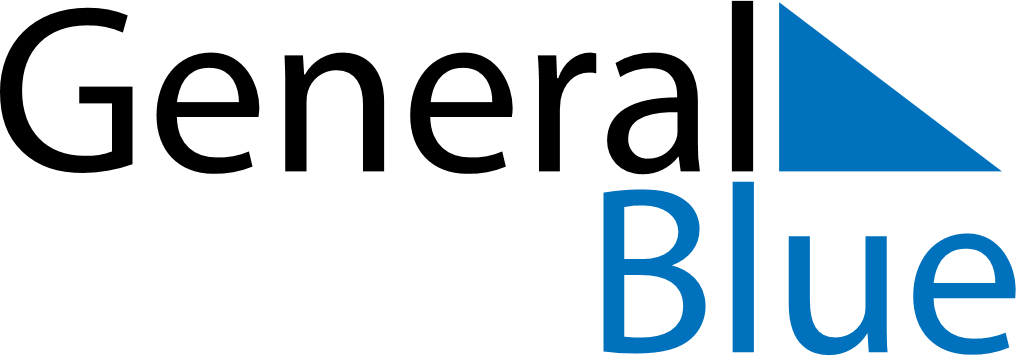 September 2021September 2021September 2021AngolaAngolaMondayTuesdayWednesdayThursdayFridaySaturdaySunday12345678910111213141516171819National Hero Day2021222324252627282930